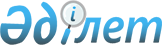 2011-2013 жылдарға арналған аудандық бюджет туралы
					
			Мерзімі біткен
			
			
		
					Ақтөбе облысы Ойыл аудандық мәслихатының 2010 жылғы 24 желтоқсандағы № 233 шешімі. Ақтөбе облысы Ойыл ауданының Әділет басқармасында 2011 жылғы 17 қаңтарда № 3-11-83 тіркелді. Қолдану мерзімі өтуіне байланысты күші жойылды - Ақтөбе облысы Ойыл аудандық мәслихатының 2012 жылғы 30 мамырдағы № 51 хатымен.
      Ескерту. Қолдану мерзімі өтуіне байланысты күші жойылды - Ақтөбе облысы Ойыл аудандық мәслихатының 2012.05.30 № 51 Хатымен.
      Қазақстан Республикасының 2001 жылғы 23 қаңтардағы № 148 "Қазақстан Республикасындағы жергілікті мемлекеттік басқару және өзін-өзі басқару туралы" Заңының 6 бабының 1 тармағына және Қазақстан Республикасының 2008 жылғы 4 желтоқсандағы № 95-IV Бюджет Кодексінің 9 бабының 2 тармағына, Қазақстан Республикасының 2010 жылғы 29 қарашадағы № 357 "2011-2013 жылдарға арналған республикалық бюджет туралы" Заңына және Қазақстан Республикасы Үкіметінің 2010 жылғы 13 желтоқсандағы № 1350 "2011-2013 жылдарға арналған республикалық бюджет туралы" Заңын іске асыру туралы қаулысына сәйкес аудандық мәслихат ШЕШІМ ЕТЕДІ:
      1. 2011-2013 жылдарға арналған аудандық бюджет 1, 2 және 3 қосымшаларға сәйкес, оның ішінде 2011 жылға мына көлемде бекітілсін:
            1) кірістер                      2 566 380,4 мың теңге;
            оның ішінде:
            салықтық түсімдері бойынша           165 350 мың теңге;
            салықтық емес түсімдер бойынша         9 205 мың теңге;
            негізгі капиталды сатудан                105 мың теңге;
            трансферттер түсімдері бойынша   2 391 720,4 мың теңге;
            2) шығындар                      2 603 818,2 мың теңге;
            3) таза бюджеттік кредит беру       17 597,7 мың теңге;
            оның ішінде:
            бюджеттік кредиттер                 18 844,7 мың теңге;
            бюджеттік кредиттерді өтеу             1 247 мың теңге;
            4) қаржы активтерiмен жасалатын
            операциялар бойынша сальдо                 0 мың теңге;
            оның ішінде:
            қаржы активтерiн сатып алу                 0 мың теңге;
            5) бюджет тапшылығы                -55 035,5 мың теңге;
            6) бюджет тапшылығын қаржыландыру   55 035,5 мың теңге;
      Ескерту. 1 тармаққа өзгерту енгізілді - Ақтөбе облысы Ойыл аудандық мәслихатының 2011.02.04 № 249; 2011.03.31 № 258; 2011.04.20 № 270; 2011.07.22 № 280; 2011.10.25 № 295; 2011.11.08 № 302 (2011.01.01 бастап қолданысқа енгізіледі) Шешімдерімен.


      2. Аудандық бюджеттің кірісіне мыналар есептелетін болып белгіленсін:
      жеке табыс салығы;
      әлеуметтік салық;
      жеке және заңды тұлғалар, дара кәсіпкерлер мүлкіне салық;
      жер салығы;
      бірыңғай жер салығы;
      көлік құралдарына салық;
      бензинге және дизель отынына акциздер;
      жер учаскелерін пайдаланғаны үшін төлем;
      дара кәсіпкерлерді мемлекеттік тіркегені үшін алынатын алым;
      қызметтің жекелеген түрлерімен айналысу құқығы үшін лицензиялық алым;
      заңды тұлғаларды мемлекеттік тіркеу және филиалдар мен өкілдіктерді есептік тіркегені, сондай-ақ оларды қайта тіркегені үшін алым;
      жылжымайтын мүлікке құқықтарды және олармен жасалатын мәмілелерді мемлекеттік тіркегені үшін алынатын алым;
      жылжымалы мүлік кепілін және кеменің немесе жасалып жатқан кеменің ипотекасын мемлекеттік тіркегені үшін алым;
      аудандық маңызы бар жалпыға ортақ пайдаланылатын автомобиль жолдарының бөлінген белдеуінде және елді мекендерде сыртқы (көрнекі) жарнаманы орналастырғаны үшін төлемақы;
      республикалық бюджет есебіне жазылатын консулдық алымнан және мемлекеттік баждардан басқа, мемлекеттік баж;
      коммуналдық меншіктен түсетін кірістер;
      аудан (облыстық маңызы бар қала) бюджетінен қаржыландырылатын, мемлекеттік мекемелердің тауарларды (жұмыстарды, қызметтерді) өткізуден түсетін түсімдер;
      аудан ( облыстық маңызы бар қала) бюджетінен қаржыландырылатын, мемлекеттік мекемелермен ұйымдастырылатын мемлекеттік сатып алуды өткізуден түсетін ақшалар түсімдері;
      аудан (облыстық маңызы бар қала) бюджетінен қаржыландырылатын мемлекеттік мекемелер салатын айыппұлдар, өсімдер, санкциялар, өндіріп алулар;
      аудан бюджетіне түсетін салыққа жатпайтын басқа түсімдер;
      негізгі капиталды сатудан түсетін түсімдер, яғни аудандық бюджеттен қаржыландырылатын мемлекеттік мекемелерге бекітілген мемлекеттік мүлікті сатудан түскен ақшалар;
      ауыл шаруашылығы мақсатындағы жер учаскелерін қоспағанда, жер учаскелерін сатудан түсетін түсімдер;
      жер учаскелерін жалға беру құқығын сатқаны үшін төлемақы.
      3. Қазақстан Республикасының "2011-2013 жылдарға арналған республикалық бюджет туралы" Заңының 5 бабына сәйкес жұмыс берушілер еңбекке уақытша жарамсыздығы, жүктілігі мен босануы бойынша, бала туған кезде, жерлеуге есептеген, Мемлекеттік әлеуметтік сақтандыру қорынан төленіп келген жәрдемақы сомаларының аталған қорға аударымдардың есептелген сомаларынан асып түсуі нәтижесінде 1998 жылғы 31 желтоқсандағы жағдай бойынша құралған теріс сальдо ай сайын жалақы қорының 4 проценті шегінде әлеуметтік салық төлеу есебіне жатқызылады.
      4. Қазақстан Республикасының "2011-2013 жылдарға арналған республикалық бюджет туралы" Заңының 8 бабына сәйкес:
      2011 жылдың 1 қаңтарынан бастап:
      1) жалақының ең төменгі мөлшері – 15 999 теңге;
      2) Қазақстан Республикасының заңнамасына сәйкес жәрдемақыларды және өзге де әлеуметтік төлемдерді есептеу үшін, сондай-ақ айыппұл санкцияларын, салықтар мен басқа да төлемдерді қолдану үшін айлық есептік көрсеткіш - 1512 теңге;
      3) базалық әлеуметтік төлемдердің мөлшерін есептеу үшін ең төменгі күнкөріс деңгейінің шамасы – 15 999 теңге мөлшерінде белгіленгені еске және басшылыққа алынсын.
      5. Облыстық мәслихаттың 2010 жылғы 13 желтоқсандағы "2011-2013 жылдарға арналған облыстық бюджет туралы" № 333 шешімінің 10 тармағына сәйкес 2011 жылға аудандық бюджетке берілетін субвенция көлемі 1 606 877 мың теңге сомасында көзделген.
      6. 2011 жылға арналған аудандық бюджетте республикалық бюджеттен мынадай мөлшерде ағымдағы нысаналы трансферттер түскені ескерілсін:
      жетім баланы (жетім балаларды) және ата-аналарының қамқорынсыз қалған баланы (балаларды) күтіп ұстауға асыраушыларына ай сайынғы ақшалай қаражат төлемдері - 3 145  мың теңге;
      мектепке дейінгі білім беру ұйымдарында мемлекеттік тапсырысты іске асыру мақсатына - 22 226 мың теңге;
      эпизоотияға қарсы іс-шараларды жүргізуге – 32 152 мың теңге;
      мектеп мұғалімдеріне және мектепке дейінгі ұйымдардың тәрбиешілеріне біліктілік санаты үшін қосымша ақы көлемін ұлғайтуға – 11 172 мың теңге;
      жұмыспен қамту 2020 бағдарламасына жалпы сомасы – 7 846 мың теңге;
      Жұмыспен қамту 2020 бағдарламасы шеңберінде инженерлік коммуникациялық инфроқұрылымдардың дамуына – 4500 мың теңге.
      Ағымдағы нысаналы трансферттердің аталған сомаларын бөлу аудан әкімдігінің қаулысы негізінде айқындалады.
      Ескерту. 6 тармаққа өзгерту енгізілді - Ақтөбе облысы Ойыл аудандық мәслихатының 2011.03.31 № 258; 2011.07.22 № 280; 2011.11.08 № 302 (2011.01.01 бастап қолданысқа енгізіледі) Шешімдерімен.


      7. 2011 жылға арналған аудандық бюджетте республикалық бюджеттен жастар тәжірибесі бағдарламасын ұйымдастыруға - 3 120 мың теңге нысаналы трансферттер түскені ескерілсін.
      Аталған сомаларды бөлу аудан әкімдігінің қаулысы негізінде айқындалады.
      8. 2011 жылға арналған аудандық бюджетте республикалық бюджеттен:
      ауылдық елді мекендердің әлеуметтік сала мамандарын әлеуметтік қолдау шараларын іске асыруға сомасы 7 млн. 044 мың теңге ағымдағы нысаналы трансферттер;
      ауылдық елді мекендердің әлеуметтік сала мамандарын әлеуметтік қолдау шараларын іске асыру үшін 18 млн. 694 мың мың теңге сомасында Қазақстан Республикасының Үкiметi айқындайтын талаптарға сәйкес бюджеттік кредиттер түскені ескерілсін.
      Аталған сомаларды бөлу аудан әкімдігінің қаулысы негізінде айқындалады.
      Ескерту. 8 тармаққа өзгерту енгізілді - Ақтөбе облысы Ойыл аудандық мәслихатының 2011.11.08 № 302 (2011.01.01 бастап қолданысқа енгізіледі) Шешімімен.


      9. 2011 жылға арналған аудандық бюджетте республикалық бюджеттен ағымдағы нысаналы трансферттер түскені ескерілсін:
      Қазақстан Республикасында бiлiм берудi дамытудың 2005 - 2010 жылдарға арналған мемлекеттiк бағдарламасын iске асыруға 11 238 мың теңге сомасында, оның ішінде:
      негізгі орта және жалпы орта білім беретін мемлекеттік мекемелердегі биология кабинеттерін оқу жабдығымен жарақтандыруға – 4 096 мың теңге;
      бастауыш, негізгі орта және жалпы орта білім беретін мемлекеттік мекемелерде лингафондық және мультимедиалық кабинеттер құруға - 5 541 мың теңге;
      үйде оқытылатын мүгедек балаларды жабдықпен, бағдарламалық қамтыммен қамтамасыз етуге – 1 600 мың теңге;
      Ағымдағы нысаналы трансферттердің аталған сомаларын бөлу аудан әкімдігінің қаулысы негізінде айқындалады.
      Ескерту. 9 тармаққа өзгерту енгізілді - Ақтөбе облысы Ойыл аудандық мәслихатының 2011.11.08 № 302 (2011.01.01 бастап қолданысқа енгізіледі) Шешімімен.


      10. 2011 жылға арналған аудандық бюджетіне облыстық бюджеттен ағымдағы нысаналы трансферттер және нысаналы даму трансферттері көзделгені ескерілсін, оның ішінде:
      бiлiм беру объектiлерiн салуға – 199 407,7 мың теңге;
      коммуналдық шаруашылығын дамытуға - 93 404 мың теңге;
      алынып тасталды - Ақтөбе облысы Ойыл аудандық мәслихатының 2011.02.04 № 249 (2011.01.01 бастап қолданысқа енгізіледі) Шешімімен.
      мәдениет обьектілерін дамытуға 40 475 мың теңге.
      Трансферттерінің аталған сомаларын бөлу аудан әкімдігінің қаулысы негізінде айқындалады.
      Ескерту. 10 тармаққа өзгерту енгізілді - Ақтөбе облысы Ойыл аудандық мәслихатының 2011.02.04 № 249; 2011.04.20 № 270; 2011.10.25 № 295 (2011.01.01 бастап қолданысқа енгізіледі) Шешімдерімен.


      11. 2011 жылға арналған аудандық бюджетте республикалық бюджеттен нысаналы даму трансферттері түскені ескерілсін:
      Қазақстан Республикасындағы тұрғын үй құрылысының 2008 - 2010 жылдарға арналған мемлекеттiк бағдарламасын іске асыруға 82 283 мың теңге сомасында, оның ішінде:
      мемлекеттік коммуналдық тұрғын үй қорының тұрғын үйін салуға және (немесе) сатып алуға - 50 616 мың теңге;
       инженерлік-коммуникациялық инфрақұрылымды дамытуға, жайластыруға және (немесе) сатып алуға – 31 667 мың теңге.
      Нысаналы даму трансферттерінің аталған сомаларын бөлу аудан әкімдігінің қаулысы негізінде айқындалады.
      Ескерту. 11 тармаққа өзгерту енгізілді - Ақтөбе облысы Ойыл аудандық мәслихатының 2011.03.31 № 258; 2011.04.20 № 270 (2011.01.01 бастап қолданысқа енгізіледі) Шешімдерімен.


      12. 2011 жылға арналған аудандық бюджетте республикалық бюджеттен нысаналы даму трансферттері түскені ескерілсін:
      елдi мекендердiң ауыз сумен жабдықтау объектiлерiн салуға және реконструкциялауға – 226 046,5 мың теңге.
      Нысаналы даму трансферттерінің аталған сомаларын бөлу аудан әкімдігінің қаулысы негізінде айқындалады.
      Ескерту. 12 тармаққа өзгерту енгізілді - Ақтөбе облысы Ойыл аудандық мәслихатының 2011.02.04 № 249; 2011.04.20 № 270; 2011.07.22 № 280; 2011.10.25 № 295 (2011.01.01 бастап қолданысқа енгізіледі) Шешімдерімен.


      13. 2011 жылға арналған аудандық бюджетіне облыстық бюджеттен ағымдағы нысаналы трансферттер "Ауылдың гүлденуі – Қазақстанның гүлденуі" аудандық жастар марафон-эстафетасын жүргізуге – 14 199 мың теңге;
      бір жолғы талондар беру жұмыстарын ұйымдастыруға -350 мың теңге.
      Ескерту. 13 тармаққа өзгерту енгізілді - Ақтөбе облысы Ойыл аудандық мәслихатының 2011.02.04 № 249; 2011.03.31 № 258; 2011.04.20 № 270 (2011.01.01 бастап қолданысқа енгізіледі) Шешімдерімен.


      14. Аудандық жергілікті атқарушы органының 2011 жылға арналған резерві сомасы 3 493 мың теңге болып бекітілсін.
      15. 2011 жылға арналған аудандық бюджетті атқару процесінде қысқартуға жатпайтын аудандық бюджеттік бағдарламалар тізбесі № 4 қосымшаға сәйкес бекітілсін.
      16. Ойыл ауданы бойынша қала, селолық округтер әкімдіктерінің 2011 жылғы бюджеттік бағдарламалары бойынша қаржыландыру көлемі № 5 қосымшаға сәйкес бекітілсін.
      17. Осы шешім Ойыл аудандық Әділет басқармасында тіркелген күннен және 2011 жылғы 1 қаңтардан бастап қолданысқа енгізіледі. 2011 жылға арналған аудандық бюджеті
      Ескерту. 1 қосымша жаңа редакцияда - Ақтөбе облысы Ойыл аудандық мәслихатының 2011.11.08 № 302 (2011.01.01 бастап қолданысқа енгізіледі) Шешімімен. 2012 жылға арналған аудандық бюджеті
      Ескерту. 2 қосымша жаңа редакцияда - Ақтөбе облысы Ойыл аудандық мәслихатының 2011.02.04 № 249 (2011.01.01 бастап қолданысқа енгізіледі) Шешімімен. 2013 жылға арналған аудандық бюджеті
      Ескерту. 3 қосымша жаңа редакцияда - Ақтөбе облысы Ойыл аудандық мәслихатының 2011.02.04 № 249 (2011.01.01 бастап қолданысқа енгізіледі) Шешімімен. 2010 жылға арналған бюджетті атқару процесінде қысқартуға
жатпайтын аудандық бюджеттік бағдарламалар тізбесі Ойыл ауданы бойынша қала, селолық округтер әкімдіктерінің 2011
жылғы бюджеттік бағдарламалары бойынша қаржыландыру көлемі
      Ескерту. 5 қосымша жаңа редакцияда - Ақтөбе облысы Ойыл аудандық мәслихатының 2011.10.25 № 295 (2011.01.01 бастап қолданысқа енгізіледі) Шешімімен.
      кестенің жалғасы
      кестенің жалғасы
					© 2012. Қазақстан Республикасы Әділет министрлігінің «Қазақстан Республикасының Заңнама және құқықтық ақпарат институты» ШЖҚ РМК
				
Аудандық мәслихат
Аудандық мәслихат
сессиясының төрағасы:
хатшысы:
Ә.Әжниязов
Б.БисекеновАудандық мәслихаттың 2010 жылғы
24 желтоқсандағы № 233 шешіміне
№ 1 қосымша
Санаты
Санаты
Санаты
Санаты
Сомасы (мың теңге)
Сыныбы
Сыныбы
Сыныбы
Сомасы (мың теңге)
ішкі сыныбы
ішкі сыныбы
Сомасы (мың теңге)
АТАУЫ
Сомасы (мың теңге)
І. Түсімдер
2566380,4
Кірістер 
174660
1
Салық түсімдері
152806
01
Кiрiстерге салынатын табыс салығы
70254
2
Жеке табыс салығы
70254
03
Әлеуметтiк салық
66110
1
Әлеуметтік салық
66110
04
Меншiкке салынатын салықтар
13834
1
Мүлiкке салынатын салықтар
4451
3
Жеке тұлғалардың жер салығы
947
4
Көлiк құралдарына салынатын салық
7436
5
Бірыңғай жер салығы
1000
05
Тауарларға, жұмыстарға және қызметтер көрсетуге салынатын iшкi салықтар
1752
2
Акциздер
101
3
Табиғи және басқа ресурстарды пайдаланғаны үшiн түсетiн түсiмдер
530
4
Кәсiпкерлiк және кәсiби қызметтi жүргiзгенi үшiн алынатын алымдар
1115
5
Тіркелген салық
6
08
Заңдық мәнді іс-әрекеттерді жасағаны және (немесе) оған уәкілеттігі бар мемлекеттік органдар немесе лауазымды адамдар құжаттар бергені үшін алынатын міндетті төлемдер
856
1
Мемлекеттік баж
856
2
Салықтық емес түсімдер
21665
01
Мемлекеттік меншiктен түсетiн кiрiстер
6402
5
Мемлекет меншігіндегі мүлікті жалға беруден түсетін кірістер
6402
04
Мемлекеттік меншіктен қаржыландырылатын, сондай-ақ Қазақстан Республикасы Ұлттық Банкінің бюджетінен (шығыстар сметасынан) ұсталатын және қаржыландырылатын мемлекеттік мекемелер салатын айыппұлдар, өсімпұлдар, санкциялар, өндіріп алулар
0
1
Мұнай секторы ұйымдарынан түсетін түсімдерді қоспағанда, мемлекеттік меншіктен қаржыландырылатын, сондай-ақ Қазақстан Республикасы Ұлттық Банкінің бюджетінен (шығыстар сметасынан) ұсталатын және қаржыландырылатын мемлекеттік мекемелер салатын айыппұлдар, өсімпұлдар, санкциялар
0
06
Басқа да салықтық емес түсімдер
15263
1
Басқа да салықтық емес түсімдер
15263
3
Негізгі капиталды сатудан түсетін түсімдер
189
03
Жердi және материалдық емес активтердi сату
189
1
Жердi және материалдық емес активтердi сату
189
4
Трансферттердің түсімдері
2391720,4
02
Мемлекеттiк басқарудың жоғары тұрған органдарынан түсетiн трансферттер
2391720,4
2
Облыстық бюджеттен түсетін трансферттер
2391720,4
Ағымдағы нысаналы трансферттер
138727,2
Нысаналы даму трансферттері
646116,2
Субвенциялар
1606877
Функционалдық топ
Функционалдық топ
Функционалдық топ
Функционалдық топ
Функционалдық топ
Сомасы (мың теңге)
Кіші функция
Кіші функция
Кіші функция
Кіші функция
Сомасы (мың теңге)
Бюджеттік бағдарламалардың әкімшісі
Бюджеттік бағдарламалардың әкімшісі
Бюджеттік бағдарламалардың әкімшісі
Сомасы (мың теңге)
Бағдарлама
Бағдарлама
Сомасы (мың теңге)
АТАУЫ
Сомасы (мың теңге)
1
2
3
4
5
6
II. Шығындар
2603818,2
01
Жалпы сипаттағы мемлекеттiк қызметтер 
158690
01
1
Мемлекеттiк басқарудың жалпы функцияларын орындайтын өкiлдi, атқарушы және басқа органдар
133823
01
1
112
Аудан (облыстық маңызы бар қала) мәслихатының аппараты
14037
01
1
112
001
Аудан (облыстық маңызы бар қала) мәслихатының қызметін қамтамасыз ету жөніндегі қызметтер
13887
003
Мемлекеттік органдардың күрделі шығыстары
150
01
1
122
Аудан (облыстық маңызы бар қала) әкімінің аппараты
44242
01
1
122
001
Аудан (облыстық маңызы бар қала) әкімінің қызметін қамтамасыз ету жөніндегі қызметтер
39803
003
Мемлекеттік органдардың күрделі шығыстары
4158
115
Жергілікті атқарушы органның резервінің қаражаты есебінен соттардың шешімдері бойынша жергілікті атқарушы органдардың міндеттемелерін орындау
281
01
1
123
Қаладағы аудан, аудандық маңызы бар қала, кент, ауыл (село), ауылдық (селолық) округ әкімінің аппараты
75544
01
1
123
001
Қаладағы аудан, аудандық маңызы бар қаланың, кент, ауыл (село), ауылдық (селолық) округ әкімінің қызметін қамтамасыз ету жөніндегі қызметтер
74159
023
Мемлекеттік органдардың күрделі шығыстары
300
107
Жергілікті атқарушы органның шұғыл шығындарға арналған резервінің есебінен іс-шаралар өткізу
1085
01
2
Қаржылық қызмет
13359
01
2
452
Ауданның (облыстық маңызы бар қаланың) қаржы бөлімі
13359
01
2
452
001
Аудандық бюджетті орындау және коммуналдық меншікті (областық манызы бар қала) саласындағы мемлекеттік саясатты іске асыру жөніндегі қызметтер
12802
01
2
452
003
Салық салу мақсатында мүлікті бағалауды жүргізу
207
004
Біржолғы талондарды беру жөніндегі жұмысты және біржолғы талондарды іске асырудан сомаларды жинаудың толықтығын қамтамасыз етуді ұйымдастыру 
350
01
5
Жоспарлау және статистикалық қызмет
11508
01
5
476
Ауданның (облыстық маңызы бар қаланың) экономика және бюджеттік жоспарлау кәсіпкерлік бөлімі
11508
01
5
453
001
Экономикалық саясатты, мемлекеттік жоспарлау жүйесін қалыптастыру және дамыту және ауданды (облыстық маңызы бар қаланы) басқару саласындағы мемлекеттік саясатты іске асыру жөніндегі қызметтер
11508
02
Қорғаныс
8926
02
1
Әскери мұқтаждар
1126
02
1
122
Аудан (облыстық маңызы бар қала) әкімінің аппараты
1126
02
1
122
005
Жалпыға бірдей әскери міндетті атқару шеңберіндегі іс-шаралар
1126
2
Төтенше жағдайлар жөнiндегi жұмыстарды ұйымдастыру
7800
122
Аудан (облыстық маңызы бар қала) әкімінің аппараты
7800
007
Аудан (облыстық маңызы бар қала) ауқымындағы өрттерінің, сондай-ақ мемлекеттік өртке қарсы қызмет органдары құрылмаған елді мекенднрді өрттердің алдын алу және оларды сөндіру жөніндегі іс-шаралар
7800
04
Бiлiм беру
1620459,4
04
1
Мектепке дейiнгi тәрбие және оқыту
161305
04
1
471
Ауданның (облыстық маңызы бар қаланың) білім, дене шынықтыру және спорт бөлімі
161305
04
1
464
003
Мектепке дейінгі тәрбие ұйымдарының қызметін қамтамасыз ету
150133
025
Мектеп мұғалімдеріне және мектепке дейінгі ұйымдардың тәрбиешілеріне біліктілік санаты үшін қосымша ақы көлемін ұлғайту
11172
04
2
Бастауыш, негізгі орта және жалпы орта білім беру
1246066,7
04
2
471
Ауданның (облыстық маңызы бар қаланың) білім, дене шынықтыру және спорт бөлімі
1246066,7
04
2
464
004
Жалпы білім беру
1213963,7
04
2
464
005
Балаларға мен жеткіншектерге қосымша білім беру 
32103
04
9
Бiлiм беру саласындағы өзге де қызметтер
213087,7
466
Ауданның (облыстық маңызы бар қаланың)сәулет, қала құрылысы және құрылыс бөлімі
199407,7
037
Білім беру объектілерін салу және реконструкциялау
199407,7
04
9
471
Ауданның (облыстық маңызы бар қаланың) білім, дене шынықтыру және спорт бөлімі
13680
04
9
464
009
Ауданның (областык маңызы бар қаланың) мемлекеттік білім беру мекемелер үшін оқулықтар мен оқу-әдiстемелiк кешендерді сатып алу және жеткізу
7256
04
9
464
010
Аудандық (қалалалық) ауқымдағы мектеп олимпиадаларын және мектептен тыс іс-шараларды өткiзу
1679
020
Жетім баланы (жетім балаларды) және ата-аналарының қамқорынсыз қалған баланы (балаларды) күтіп-ұстауға асыраушыларына ай сайынғы ақшалай қаражат төлемдері
3145
023
Үйде оқытылатын мүгедек балаларды жабдықпен, бағдарламалық қамтыммен қамтамасыз ету
1600
06
Әлеуметтiк көмек және әлеуметтiк қамсыздандыру
111980,2
06
2
Әлеуметтiк көмек
100707,6
06
2
451
Ауданның (облыстық маңызы бар қаланың) жұмыспен қамту және әлеуметтік бағдарламалар бөлімі
100707,6
06
2
451
002
Еңбекпен қамту бағдарламасы
23378,4
06
2
451
004
Ауылдық жерлерде тұратын денсаулық сақтау, білім беру, әлеуметтік қамтамасыз ету, мәдениет және спорт мамандарына отын сатып алуға Қазақстан Республикасының заңнамасына сәйкес әлеуметтік көмек көрсету
8158
06
2
451
005
Мемлекеттік атаулы әлеуметтік көмек 
750
06
2
451
007
Жергілікті өкілетті органдардың шешімі бойынша мұқтаж азаматтардың жекелеген топтарына әлеуметтік көмек
22736,2
014
Мұқтаж азаматтарға үйінде әлеуметтік көмек көрсету
2988
06
2
451
016
18 жасқа дейіні балаларға мемлекеттік жәрдемақылар
34180
06
2
451
017
Мүгедектерді оңалту жеке бағдарламасына сәйкес, мұқтаж мүгедектерді міндетті гигиеналық құралдармен қамтамасыз етуге, және ымдау тілі мамандарының, жеке көмекшілердің қызмет көрсету
2101
023
Жұмыспен қамту орталықтарының қызметін қамтамасыз ету
6416
06
9
Әлеуметтiк көмек және әлеуметтiк қамтамасыз ету салаларындағы өзге де қызметтер
11272,6
06
9
451
Ауданның (облыстық маңызы бар қаланың) жұмыспен қамту және әлеуметтік бағдарламалар бөлімі
11272,6
06
9
451
001
Жергілікті деңгейде халық үшін әлеуметтік бағдарламаларды жұмыспен қамтуды қамтамасыз етуді іске асыру саласындағы мемлекеттік саясатты іске асыру жөніндегі қызметтер 
10746,6
06
9
451
011
Жәрдемақыларды және басқа да әлеуметтік төлемдерді есептеу, төлеу мен жеткізу бойынша қызметтерге ақы төлеу
526
07
Тұрғын үй-коммуналдық шаруашылық
225295,7
07
1
Тұрғын үй шаруашылығы
94591
07
1
458
Ауданның (облыстық маңызы бар қаланың) тұрғын үй-коммуналдық шаруашылық, жолаушылар көлігі және автомобиль жолдары бөлімі
2412
07
1
458
003
Мемлекеттік тұрғын үй қорының сақтаулуын үйымдастыру
1493
004
Азаматтарды жекелеген саннаттарын тұрғын үймен қамтамасыз ету
520
005
Авариялық және ескі тұрғын үйлерді бұзу
399
07
1
466
Ауданның (облыстық маңызы бар қаланың)сәулет, қала құрылысы және құрылыс бөлімі
92179
07
1
467
003
Мемлекеттік коммуналдық тұрғын үй қорының тұрғын үй құрылысы және (немесе) сатып алу
56012
004
Инженерлік коммуниациялық инфрақұрылымды дамыту және жайластыру
31667
467
018
Жұмыспен қамту 2020 бағдарламасы шеңберінде инженерлік коммуникациялық инфрақұрылымдардың дамуы
4500
07
2
Коммуналдық шаруашылық
99698,7
123
Қаладағы аудан, аудандық маңызы бар қала, кент, ауыл (село), ауылдық (селолық) округ әкімінің аппараты
5410,7
123
014
Елді мекендерді сумен жабдықтауды ұйымдастыру
5410,7
466
Ауданның (облыстық маңызы бар қаланың)сәулет, қала құрылысы және құрылыс бөлімі
94288
005
Коммуналдық шаруашылығын дамыту
94288
07
3
Елді-мекендерді көркейту
31006
07
3
123
Қаладағы аудан, аудандық маңызы бар қала, кент, ауыл (село), ауылдық (селолық) округ әкімінің аппараты
16807
07
3
123
008
Елді мекендерде көшелерді жарықтандыру
5560
07
3
123
009
Елді мекендердің санитариясын қамтамасыз ету
757
07
3
123
010
Жерлеу орындарын күтіп-ұстау және туысы жоқ адамдарды жерлеу
69
07
3
123
011
Елді мекендерді абаттандыру мен көгалдандыру
10421
458
Ауданның (облыстық маңызы бар қаланың) тұрғын үй-коммуналдық шаруашылық, жолаушылар көлігі және автомобиль жолдары бөлімі
14199
018
Елдi мекендердi абаттандыру және көгалдандыру
14199
08
Мәдениет, спорт, туризм және ақпараттық кеңістiк
157684
08
1
Мәдениет саласындағы қызмет
108395
08
1
455
Ауданның (облыстық маңызы бар қаланың) мәдениет және тілдерді дамыту бөлімі
66920
08
1
455
003
Мәдени-демалыс жұмысын қолдау
66920
466
Ауданның (облыстық маңызы бар қаланың)сәулет, қала құрылысы және құрылыс бөлімі
41475
011
Мәдениет обьектілерін дамыту
41475
08
2
Спорт
1068
08
2
471
Ауданның (облыстық маңызы бар қаланың) білім, дене шынықтыру және спорт бөлімі
1068
08
2
465
014
Аудандық (облыстық маңызы бар қалалық) деңгейде спорттық жарыстар өткiзу
312
08
2
465
015
Әртүрлi спорт түрлерi бойынша аудан (облыстық маңызы бар қала) құрама командаларының мүшелерiн дайындау және олардың облыстық спорт жарыстарына қатысуы
756
08
3
Ақпараттық кеңiстiк
38756
08
3
455
Ауданның (облыстық маңызы бар қаланың) мәдениет және тілдерді дамыту бөлімі
34778
08
3
455
006
Аудандық (қалалық) кiтапханалардың жұмыс iстеуi
34589
08
3
455
007
Мемлекеттік тілді және Қазақстан халықтарының басқа да тілдерін дамыту
189
08
3
456
Ауданның (облыстық маңызы бар қаланың) ішкі саясат бөлімі
3978
08
3
456
002
Газеттер мен журналдар арқылы мемлекеттік ақпараттық саясат жүргізу жөніндегі қызметтер
3278
08
3
456
005
Телерадио хабарларын тарату арқылы мемлекеттік ақпараттық саясатты жүргізу жөніндегі қызметтер
700
08
9
Мәдениет, спорт, туризм және ақпараттық кеңiстiктi ұйымдастыру жөнiндегi өзге де қызметтер
9465
08
9
455
Ауданның (облыстық маңызы бар қаланың) мәдениет және тілдерді дамыту бөлімі
4733
08
9
455
001
Жергілікті деңгейде тілдерді және мәдениетті дамыту саласындағы мемлекеттік саясатты іске асыру жөніндегі қызметтер
4733
08
9
456
Ауданның (облыстық маңызы бар қаланың) ішкі саясат бөлімі
4732
08
9
456
001
Жергілікті деңгейде ақпарат, мемлекеттілікті нығайту және азаматтардың әлеуметтік сенімділігін қалыптастыру саласында мемлекеттік саясатты іске асыру жөніндегі қызметтер
4384
08
9
456
003
Жастар саясаты саласындағы өңірлік бағдарламаларды iске асыру
348
10
Ауыл, су, орман, балық шаруашылығы, ерекше қорғалатын табиғи аумақтар, қоршаған ортаны және жануарлар дүниесін қорғау, жер қатынастары
280535,5
10
1
Ауыл шаруашылығы
16819
10
1
474
Ауданның (облыстық маңызы бар қаланың) ауыл шаруашылығы және ветеринария бөлімі
8099
10
1
462
001
Жергілікті деңгейде ауыл шаруашылығы және ветеринария саласындағы мемлекеттік саясатты іске асыру жөніндегі қызметтер
8099
10
1
466
Ауданның (облыстық маңызы бар қаланың)сәулет, қала құрылысы және құрылыс бөлімі
1671,3
10
1
467
010
Ауыл шаруашылығы объектілерін дамыту
1671,3
476
Ауданның (облыстық маңызы бар қаланың) экономика және бюджеттік жоспарлау кәсіпкерлік бөлімі
7048,7
099
Республикалық бюджеттен берілетін нысаналы трансферттер есебінен ауылдық елді мекендер саласының мамандарын әлеуметтік қолдау шараларын іске асыру
7048,7
2
Су шаруашылығы
226046,5
466
Ауданның (облыстық маңызы бар қаланың)сәулет, қала құрылысы және құрылыс бөлімі
226046,5
012
Сумен жабдықтау жүйесін дамыту
226046,5
10
6
Жер қатынастары
5518
10
6
463
Ауданның (облыстық маңызы бар қаланың) жер қатынастары бөлімі
5518
10
6
463
001
Аудан (областық манызы бар қала) аумағында жер қатынастарын реттеу саласындағы мемлекеттік саясатты іске асыру жөніндегі қызметтер
5518
9
Ауыл, су, орман, балық шаруашылығы және қоршаған ортаны қорғау мен жер қатынастары саласындағы өзге де қызметтер
32152
474
Ауданның (облыстық маңызы бар қаланың) ауыл шаруашылығы және ветеринария бөлімі
32152
013
Эпизоотияға қарсы іс-шаралар жүргізу
32152
11
Өнеркәсіп, сәулет, қала құрылысы және құрылыс қызметі
6702
11
2
Сәулет, қала құрылысы және құрылыс қызметі
6702
11
2
466
Ауданның (облыстық маңызы бар қаланың)сәулет, қала құрылысы және құрылыс бөлімі
6702
11
2
467
001
Құрылыс,облыс қалаларының,аудандарының және елді мекендердің сәулеттік бейнесін жақсарту саласындағы мемлекеттік саясатты іске асыру және ауданның (облыстық маңызы бар қаланың)аумағын оңтайла және тиімді қала құрлыстық игеруді қамтамасыз ету жөніндегі қызметтер
6702
12
Көлiк және коммуникация
3500
12
1
Автомобиль көлiгi
3500
12
1
458
Ауданның (облыстық маңызы бар қаланың) тұрғын үй-коммуналдық шаруашылық, жолаушылар көлігі және автомобиль жолдары бөлімі
3500
12
1
458
023
Автомобиль жолдарының жұмыс істеуін қамтамасыз ету
3500
13
Басқалар
28626
13
3
Кәсiпкерлiк қызметтi қолдау және бәсекелестікті қорғау
1167
13
3
476
Ауданның (облыстық маңызы бар қаланың) экономика және бюджеттік жоспарлау кәсіпкерлік бөлімі
1167
13
3
469
005
Кәсіпкерлік қызметті қолдау
1167
13
9
Басқалар
27459
451
Ауданның (облыстық маңызы бар қаланың) жұмыспен қамту және әлеуметтік бағдарламалар бөлімі
3120
022
"Бизнестің жол картасы-2020" бағдарламасы шеңберінде жеке кәсіпкерлікті қолдау
3120
13
9
452
Ауданның (облыстық маңызы бар қаланың) қаржы бөлімі
0
13
9
452
012
Ауданның (облыстық маңызы бар қаланың) жергілікті атқарушы органының резерві 
0
458
Ауданның (облыстық маңызы бар қаланың) тұрғын үй-коммуналдық шаруашылық, жолаушылар көлігі және автомобиль жолдары бөлімі
6777
458
001
Жергілікті деңгейде тұрғын үй-коммуналдық шаруашылығы, жолаушылар көлігі және автомобиль жолдары саласындағы мемлекеттік саясатты іске асыру жөніндегі қызметтер
6777
471
Ауданның (облыстық маңызы бар қаланың) білім, дене шынықтыру және спорт бөлімі
17562
001
Білім, дене шынықтыру және спорт бөлімі қызметін қамтамасыз ету
17562
15
Трансферттер
1419,4
001
Трансферттер
1419,4
452
Ауданның (облыстық маңызы бар қаланың) қаржы бөлімі
1419,4
006
Нысаналы пайдаланылмаған(толық пайдаланылмаған) трансферттерді қайтару
1419,4
III.Таза бюджеттік кредит беру
17447,0
Бюджеттік кредиттер
18694,0
10
Ауыл, су, орман, балық шаруашылығы, ерекше қорғалатын табиғи аумақтар, қоршаған ортаны және жануарлар дүниесін қорғау, жер қатынастары
18694,0
1
Ауыл шаруашылығы
18694,0
476
Ауданның (облыстық маңызы бар қаланың) экономика және бюджеттік жоспарлау кәсіпкерлік бөлімі
18694,0
004
Ауылдық елді мекендердің әлеуметтік саласының мамандарын әлеуметтік қолдау шараларын іске асыру үшін бюджеттік кредиттер
18694,0
5
Бюджеттік кредиттерді өтеу
1247
1
Бюджеттік кредиттерді өтеу
1247
1
Мемлекеттік бюджеттен берілген кредиттерді өтеу
1247
IV.Қаржы активтерімен жасалатын операциялар бойынша сальдо
0
V.Бюджет тапшылығы
-54884,8
VI. Бюджет тапшылығын қаржыландыру
54884,8
7
Қарыздар түсімі
18694,0
1
Мемлекеттік ішкі қарыздар
18694,0
2
Қарыз алу келісім шарттары
18694,0
16
Қарыздарды өтеу
1397,7
1
Қарыздарды өтеу
1397,7
452
Ауданның (облыстық маңызы бар қаланың) қаржы бөлімі
1397,7
008
Жергілікті атқарушы органның жоғары тұрған бюджет алдындағы борышын өтеу
1247
021
Жергілікті бюджеттен бөлінген пайдаланылмаған бюджеттік кредиттерді қайтару
150,7
8
Бюджет қаражаттарының пайдаланатын қалдықтары
37588,5
1
Бюджет қаражаты қалдықтары
37588,5
1
Бюджет қаражатының бос қалдықтары
37588,5Аудандық мәслихаттың 2010 жылғы
24 желтоқсандағы № 233 шешіміне
№ 2 қосымша
Санаты
Санаты
Санаты
Санаты
Сомасы (мың
теңге)
Сыныбы
Сыныбы
Сыныбы
Сомасы (мың
теңге)
ішкі сыныбы
ішкі сыныбы
Сомасы (мың
теңге)
АТАУЫ
Сомасы (мың
теңге)
Кірістер 
2721421
1
Салық түсімдері
187694
1
Кiрiстерге салынатын табыс салығы
81365
2
Жеке табыс салығы
81365
3
Әлеуметтiк салық
86880
1
Әлеуметтік салық
86880
4
Меншiкке салынатын салықтар
16370
1
Мүлiкке салынатын салықтар
5682
3
Жер салығы
1420
4
Көлiк құралдарына салынатын салық
8193
5
Бірыңғай жер салығы
1075
5
Тауарларға, жұмыстарға және қызметтер көрсетуге салынатын iшкi салықтар
1900
2
Акциздер
132
3
Табиғи және басқа ресурстарды пайдаланғаны үшiн түсетiн түсiмдер
716
4
Кәсiпкерлiк және кәсiби қызметтi жүргiзгенi үшiн алынатын алымдар
1052
8
Заңдық мәнді іс-әрекеттерді жасағаны және (немесе) оған уәкілеттігі бар мемлекеттік органдар немесе лауазымды адамдар құжаттар бергені үшін алынатын міндетті төлемдер
1179
1
Мемлекеттік баж
1179
2
Салықтық емес түсімдер
9881
1
Мемлекеттік меншiктен түсетiн кiрiстер
6264
5
Мемлекет меншігіндегі мүлікті жалға беруден түсетін кірістер
6264
4
Мемлекеттік меншіктен қаржыландырылатын, сондай-ақ ҚР Ұлттық Банкінің бюджетінен (шығыстар сметасынан) ұсталатын және қаржыландырылатын мемлекеттік мекемелер салатын айыппұлдар, өсімпұлдар, санкциялар, өндіріп алулар
3005
1
Мұнай секторы ұйымдарынан түсетін түсімдерді қоспағанда, мемлекеттік меншіктен қаржыландырылатын, сондай-ақ ҚР Ұлттық Банкінің бюджетінен (шығыстар сметасынан) ұсталатын және қаржыландырылатын мемлекеттік мекемелер салатын айыппұлдар, өсімпұлдар, санкциял
3005
6
Басқа да салықтық емес түсімдер
612
1
Басқа да салықтық емес түсімдер
612
3
Негізгі капиталды сатудан түсетін түсімдер
115
3
Жердi және материалдық емес активтердi сату
115
1
Жердi және материалдық емес активтердi сату
115
4
Трансферттердің түсімдері
2523731
2
Мемлекеттiк басқарудың жоғары тұрған органдарынан түсетiн трансферттер
2523731
2
Облыстық бюджеттен түсетін трансферттер
2523731
Ағымдағы нысаналы трансферттер
75334
Нысаналы даму трансферттері
687455
Субвенциялар
1760942
Функционалдық топ
Функционалдық топ
Функционалдық топ
Функционалдық топ
Функционалдық топ
Сомасы (мың
теңге)
Кіші функция
Кіші функция
Кіші функция
Кіші функция
Сомасы (мың
теңге)
Бюджеттік бағдарламалардың әкімшісі
Бюджеттік бағдарламалардың әкімшісі
Бюджеттік бағдарламалардың әкімшісі
Сомасы (мың
теңге)
Бағдарлама
Бағдарлама
Сомасы (мың
теңге)
АТАУЫ
Сомасы (мың
теңге)
1
2
3
4
5
6
II. Шығындар
2721421
01
Жалпы сипаттағы мемлекеттiк қызметтер 
162588
01
1
Мемлекеттiк басқарудың жалпы функцияларын орындайтын өкiлдi, атқарушы және басқа органдар
137716
01
1
112
Аудан (облыстық маңызы бар қала) мәслихатының аппараты
14927
01
1
112
001
Аудан (облыстық маңызы бар қала) мәслихатының қызметін қамтамасыз ету жөніндегі қызметтер
14927
01
1
122
Аудан (облыстық маңызы бар қала) әкімінің аппараты
52684
01
1
122
001
Аудан (облыстық маңызы бар қала) әкімінің қызметін қамтамасыз ету жөніндегі қызметтер
52684
01
1
123
Қаладағы аудан, аудандық маңызы бар қала, кент, ауыл (село), ауылдық (селолық) округ әкімінің аппараты
70105
01
1
123
001
Қаладағы аудан, аудандық маңызы бар қаланың, кент, ауыл (село), ауылдық (селолық) округ әкімінің қызметін қамтамасыз ету жөніндегі қызметтер
70105
01
2
Қаржылық қызмет
13329
01
2
452
Ауданның (облыстық маңызы бар қаланың) қаржы бөлімі
13329
01
2
452
001
Аудандық бюджетті орындау және коммуналдық меншікті (областық манызы бар қала) саласындағы мемлекеттік саясатты іске асыру жөніндегі қызметтер
13107
01
2
452
003
Салық салу мақсатында мүлікті бағалауды жүргізу
222
01
5
Жоспарлау және статистикалық қызмет
11543
01
5
476
Ауданның (облыстық маңызы бар қаланың) экономика және бюджеттік жоспарлау кәсіпкерлік бөлімі
11543
01
5
453
001
Экономикалық саясатты, мемлекеттік жоспарлау жүйесін қалыптастыру және дамыту және ауданды (облыстық маңызы бар қаланы) басқару саласындағы мемлекеттік саясатты іске асыру жөніндегі қызметтер
11543
02
Қорғаныс
2753
02
1
Әскери мұқтаждар
2753
02
1
122
Аудан (облыстық маңызы бар қала) әкімінің аппараты
2753
02
1
122
005
Жалпыға бірдей әскери міндетті атқару шеңберіндегі іс-шаралар
2753
04
Бiлiм беру
2066521
04
1
Мектепке дейiнгi тәрбие және оқыту
297070
04
1
471
Ауданның (облыстық маңызы бар қаланың) білім, дене шынықтыру және спорт бөлімі
297070
04
1
464
003
Мектепке дейінгі тәрбие ұйымдарының қызметін қамтамасыз ету
297070
04
2
Бастауыш, негізгі орта және жалпы орта білім беру
1230699
04
2
471
Ауданның (облыстық маңызы бар қаланың) білім, дене шынықтыру және спорт бөлімі
1230699
04
2
464
004
Жалпы білім беру
1194780
04
2
464
005
Балаларға мен жеткіншектерге қосымша білім беру
35919
04
9
Бiлiм беру саласындағы өзге де қызметтер
538752
466
Ауданның (облыстық маңызы бар қаланың)сәулет, қала құрылысы және құрылыс бөлімі
523100
037
Білім беру объектілерін салу және реконструкциялау
523100
04
9
471
Ауданның (облыстық маңызы бар қаланың) білім, дене шынықтыру және спорт бөлімі
15652
04
9
464
009
Ауданның (областык маңызы бар қаланың) мемлекеттік білім беру мекемелер үшін оқулықтар мен оқу-әдiстемелiк кешендерді сатып алу және жеткізу
8083
04
9
464
010
Аудандық (қалалалық) ауқымдағы мектеп олимпиадаларын және мектептен тыс іс-шараларды өткiзу
727
020
Жетім баланы (жетім балаларды) және ата-аналарының қамқорынсыз қалған баланы (балаларды) күтіп-ұстауға асыраушыларына ай сайынғы ақшалай қаражат төлемдері
5242
023
Үйде оқытылатын мүгедек балаларды жабдықпен, бағдарламалық қамтыммен қамтамасыз ету
1600
06
Әлеуметтiк көмек және әлеуметтiк қамсыздандыру
110468
06
2
Әлеуметтiк көмек
99173
06
2
123
Қаладағы аудан, аудандық маңызы бар қала, кент, ауыл (село), ауылдық (селолық) округ әкімінің аппараты
0
06
2
123
003
Мұқтаж азаматтарға үйінде әлеуметтік көмек көрсету
0
06
2
451
Ауданның (облыстық маңызы бар қаланың) жұмыспен қамту және әлеуметтік бағдарламалар бөлімі
99173
06
2
451
002
Еңбекпен қамту бағдарламасы
12329
06
2
451
004
Ауылдық жерлерде тұратын денсаулық сақтау, білім беру, әлеуметтік қамтамасыз ету, мәдениет және спорт мамандарына отын сатып алуға Қазақстан Республикасының заңнамасына сәйкес әлеуметтік көмек көрсету
8705
06
2
451
005
Мемлекеттік атаулы әлеуметтік көмек
2600
06
2
451
006
Тұрғын үй көмегі
200
06
2
451
007
Жергілікті өкілетті органдардың шешімі бойынша мұқтаж азаматтардың жекелеген топтарына әлеуметтік көмек
31451
014
Мұқтаж азаматтарға үйінде әлеуметтік көмек көрсету
3292
06
2
451
016
18 жасқа дейіні балаларға мемлекеттік жәрдемақылар
38474
06
2
451
017
Мүгедектерді оңалту жеке бағдарламасына сәйкес, мұқтаж мүгедектерді міндетті гигиеналық құралдармен қамтамасыз етуге, және ымдау тілі мамандарының, жеке көмекшілердің қызмет көрсету
2122
06
9
Әлеуметтiк көмек және әлеуметтiк қамтамасыз ету салаларындағы өзге де қызметтер
11295
06
9
451
Ауданның (облыстық маңызы бар қаланың) жұмыспен қамту және әлеуметтік бағдарламалар бөлімі
11295
06
9
451
001
Жергілікті деңгейде халық үшін әлеуметтік бағдарламаларды жұмыспен қамтуды қамтамасыз етуді іске асыру саласындағы мемлекеттік саясатты іске асыру жөніндегі қызметтер
10695
06
9
451
011
Жәрдемақыларды және басқа да әлеуметтік төлемдерді есептеу, төлеу мен жеткізу бойынша қызметтерге ақы төлеу
600
07
Тұрғын үй-коммуналдық шаруашылық
78090
07
1
Тұрғын үй шаруашылығы
62052
07
1
458
Ауданның (облыстық маңызы бар қаланың) тұрғын үй-коммуналдық шаруашылық, жолаушылар көлігі және автомобиль жолдары бөлімі
1498
07
1
458
003
Мемлекеттік тұрғын үй қорының сақтаулуын үйымдастыру
1498
005
Авариялық және ескі тұрғын үйлерді бұзу
0
07
1
466
Ауданның (облыстық маңызы бар қаланың)сәулет, қала құрылысы және құрылыс бөлімі
60554
07
1
467
003
Мемлекеттік коммуналдық тұрғын үй қорының тұрғын үй құрылысы және (немесе) сатып алу
45554
004
Инженерлік коммуниациялық инфрақұрылымды дамыту және жайластыру
15000
07
2
Коммуналдық шаруашылық
4969
123
Қаладағы аудан, аудандық маңызы бар қала, кент, ауыл (село), ауылдық (селолық) округ әкімінің аппараты
4969
123
014
Елді мекендерді сумен жабдықтауды ұйымдастыру
4969
07
3
Елді-мекендерді көркейту
11069
07
3
123
Қаладағы аудан, аудандық маңызы бар қала, кент, ауыл (село), ауылдық (селолық) округ әкімінің аппараты
11069
07
3
123
008
Елді мекендерде көшелерді жарықтандыру
1669
07
3
123
009
Елді мекендердің санитариясын қамтамасыз ету
804
07
3
123
010
Жерлеу орындарын күтіп-ұстау және туысы жоқ адамдарды жерлеу
176
07
3
123
011
Елді мекендерді абаттандыру мен көгалдандыру
8420
08
Мәдениет, спорт, туризм және ақпараттық кеңістiк
103387
08
1
Мәдениет саласындағы қызмет
61497
08
1
455
Ауданның (облыстық маңызы бар қаланың) мәдениет және тілдерді дамыту бөлімі
61497
08
1
455
003
Мәдени-демалыс жұмысын қолдау
61497
08
2
Спорт
1147
08
2
471
Ауданның (облыстық маңызы бар қаланың) білім, дене шынықтыру және спорт бөлімі
1147
08
2
465
014
Аудандық (облыстық маңызы бар қалалық) деңгейде спорттық жарыстар өткiзу
335
08
2
465
015
Әртүрлi спорт түрлерi бойынша аудан (облыстық маңызы бар қала) құрама командаларының мүшелерiн дайындау және олардың облыстық спорт жарыстарына қатысуы
812
08
3
Ақпараттық кеңiстiк
31971
08
3
455
Ауданның (облыстық маңызы бар қаланың) мәдениет және тілдерді дамыту бөлімі
29960
08
3
455
006
Аудандық (қалалық) кiтапханалардың жұмыс iстеуi
29758
08
3
455
007
Мемлекеттік тілді және Қазақстан халықтарының басқа да тілдерін дамыту
202
08
3
456
Ауданның (облыстық маңызы бар қаланың) ішкі саясат бөлімі
2011
08
3
456
002
Газеттер мен журналдар арқылы мемлекеттік ақпараттық саясат жүргізу жөніндегі қызметтер
2011
08
9
Мәдениет, спорт, туризм және ақпараттық кеңiстiктi ұйымдастыру жөнiндегi өзге де қызметтер
8772
08
9
455
Ауданның (облыстық маңызы бар қаланың) мәдениет және тілдерді дамыту бөлімі
4452
08
9
455
001
Жергілікті деңгейде тілдерді және мәдениетті дамыту саласындағы мемлекеттік саясатты іске асыру жөніндегі қызметтер
4452
08
9
456
Ауданның (облыстық маңызы бар қаланың) ішкі саясат бөлімі
4320
08
9
456
001
Жергілікті деңгейде ақпарат, мемлекеттілікті нығайту және азаматтардың әлеуметтік сенімділігін қалыптастыру саласында мемлекеттік саясатты іске асыру жөніндегі қызметтер
3947
08
9
456
003
Жастар саясаты саласындағы өңірлік бағдарламаларды iске асыру
373
10
Ауыл, су, орман, балық шаруашылығы, ерекше қорғалатын табиғи аумақтар, қоршаған ортаны және жануарлар дүниесін қорғау, жер қатынастары
155117
10
1
Ауыл шаруашылығы
16171
10
1
474
Ауданның (облыстық маңызы бар қаланың) ауыл шаруашылығы және ветеринария бөлімі
8986
10
1
462
001
Жергілікті деңгейде ауыл шаруашылығы және ветеринария саласындағы мемлекеттік саясатты іске асыру жөніндегі қызметтер
8986
10
1
466
Ауданның (облыстық маңызы бар қаланың)сәулет, қала құрылысы және құрылыс бөлімі
2438
10
1
467
010
Ауыл шаруашылығы объектілерін дамыту
2438
476
Ауданның (облыстық маңызы бар қаланың) экономика және бюджеттік жоспарлау кәсіпкерлік бөлімі
4747
099
Республикалық бюджеттен берілетін нысаналы трансферттер есебінен ауылдық елді мекендер саласының мамандарын әлеуметтік қолдау шараларын іске асыру
4747
2
Су шаруашылығы
103801
466
Ауданның (облыстық маңызы бар қаланың)сәулет, қала құрылысы және құрылыс бөлімі
103801
012
Сумен жабдықтау жүйесін дамыту
103801
10
6
Жер қатынастары
7361
10
6
463
Ауданның (облыстық маңызы бар қаланың) жер қатынастары бөлімі
7361
10
6
463
001
Аудан (областық манызы бар қала) аумағында жер қатынастарын реттеу саласындағы мемлекеттік саясатты іске асыру жөніндегі қызметтер
5744
10
6
463
006
Аудандық маңызы бар қалалардың, кенттердiң, ауылдардың (селолардың), ауылдық (селолық) округтердiң шекарасын белгiлеу кезiнде жүргiзiлетiн жерге орналастыру
1617
9
Ауыл, су, орман, балық шаруашылығы және қоршаған ортаны қорғау мен жер қатынастары саласындағы өзге де қызметтер
27784
474
Ауданның (облыстық маңызы бар қаланың) ауыл шаруашылығы және ветеринария бөлімі
27784
013
Эпизоотияға қарсы іс-шаралар жүргізу
27784
11
Өнеркәсіп, сәулет, қала құрылысы және құрылыс қызметі
8378
11
2
Сәулет, қала құрылысы және құрылыс қызметі
8378
11
2
466
Ауданның (облыстық маңызы бар қаланың)сәулет, қала құрылысы және құрылыс бөлімі
8378
11
2
467
001
Құрылыс,облыс қалаларының,аудандарының және елді мекендердің сәулеттік бейнесін жақсарту саласындағы мемлекеттік саясатты іске асыру және ауданның (облыстық маңызы бар қаланың)аумағын оңтайла және тиімді қала құрлыстық игеруді қамтамасыз ету жөніндегі
6266
013
Аудан аумағында қала құрылысын дамытудың кешенді схемаларын, аудандық (облыстық) маңызы бар қалалардың, кенттердің және өзге де ауылдық елді мекендердің бас жоспарларын әзірлеу
2112
12
Көлiк және коммуникация
6420
12
1
Автомобиль көлiгi
6420
12
1
458
Ауданның (облыстық маңызы бар қаланың) тұрғын үй-коммуналдық шаруашылық, жолаушылар көлігі және автомобиль жолдары бөлімі
6420
12
1
458
023
Автомобиль жолдарының жұмыс істеуін қамтамасыз ету
6420
13
Басқалар
27699
13
3
Кәсiпкерлiк қызметтi қолдау және бәсекелестікті қорғау
371
13
3
476
Ауданның (облыстық маңызы бар қаланың) экономика және бюджеттік жоспарлау кәсіпкерлік бөлімі
371
13
3
469
005
Кәсіпкерлік қызметті қолдау
371
13
9
Басқалар
27328
13
9
452
Ауданның (облыстық маңызы бар қаланың) қаржы бөлімі
3954
13
9
452
012
Ауданның (облыстық маңызы бар қаланың) жергілікті атқарушы органының резерві
3954
458
Ауданның (облыстық маңызы бар қаланың) тұрғын үй-коммуналдық шаруашылық, жолаушылар көлігі және автомобиль жолдары бөлімі
5858
458
001
Жергілікті деңгейде тұрғын үй-коммуналдық шаруашылығы, жолаушылар көлігі және автомобиль жолдары саласындағы мемлекеттік саясатты іске асыру жөніндегі қызметтер
5858
471
Ауданның (облыстық маңызы бар қаланың) білім, дене шынықтыру және спорт бөлімі
17516
001
Білім, дене шынықтыру және спорт бөлімі қызметін қамтамасыз ету
17516
III.Таза бюджеттік кредит беру
18694
Бюджеттік кредиттер
18694
10
Ауыл, су, орман, балық шаруашылығы, ерекше қорғалатын табиғи аумақтар, қоршаған ортаны және жануарлар дүниесін қорғау, жер қатынастары
18694
1
Ауыл шаруашылығы
18694
476
Ауданның (облыстық маңызы бар қаланың) экономика және бюджеттік жоспарлау кәсіпкерлік бөлімі
18694
004
Ауылдық елді мекендердің әлеуметтік саласының мамандарын әлеуметтік қолдау шараларын іске асыру үшін бюджеттік кредиттер
18694
санаты
санаты
санаты
санаты
Сомасы (мың
теңге)
сыныбы
сыныбы
сыныбы
Сомасы (мың
теңге)
ішкі сыныбы
ішкі сыныбы
Сомасы (мың
теңге)
АТАУЫ
Сомасы (мың
теңге)
5
Бюджеттік кредиттерді өтеу
1247
1
Бюджеттік кредиттерді өтеу
1247
1
Мемлекеттік бюджеттен берілген кредиттерді өтеу
1247
Функционалдық топ
Функционалдық топ
Функционалдық топ
Функционалдық топ
Функционалдық топ
Сомасы (мың
теңге)
Кіші функция
Кіші функция
Кіші функция
Кіші функция
Сомасы (мың
теңге)
Бюджеттік бағдарламалардың әкімшісі
Бюджеттік бағдарламалардың әкімшісі
Бюджеттік бағдарламалардың әкімшісі
Сомасы (мың
теңге)
Бағдарлама
Бағдарлама
Сомасы (мың
теңге)
АТАУЫ
Сомасы (мың
теңге)
IV.Қаржы активтерімен жасалатын операциялар
0
V.Бюджет тапшылығы
-17447
VI. Бюджет тапшылығын қаржыландыру
17447
санаты
санаты
санаты
санаты
Сомасы (мың
теңге)
сыныбы
сыныбы
сыныбы
Сомасы (мың
теңге)
ішкі сыныбы
ішкі сыныбы
Сомасы (мың
теңге)
АТАУЫ
Сомасы (мың
теңге)
7
Қарыздар түсімі
18694
1
Бюджеттік кредиттерді өтеу
18694
2
Мемлекеттік бюджеттен берілген кредиттерді өтеу
18694
Функционалдық топ
Функционалдық топ
Функционалдық топ
Функционалдық топ
Функционалдық топ
Сомасы (мың
теңге)
Кіші функция
Кіші функция
Кіші функция
Кіші функция
Сомасы (мың
теңге)
Бюджеттік бағдарламалардың әкімшісі
Бюджеттік бағдарламалардың әкімшісі
Бюджеттік бағдарламалардың әкімшісі
Сомасы (мың
теңге)
Бағдарлама
Бағдарлама
Сомасы (мың
теңге)
АТАУЫ
Сомасы (мың
теңге)
16
Қарыздарды өтеу
1247
1
Қарыздарды өтеу
1247
452
Ауданның (облыстық маңызы бар қаланың) қаржы бөлімі
1247
008
Жергілікті атқарушы органның жоғары тұрған бюджет алдындағы борышын өтеу
1247Аудандық мәслихаттың 2010 жылғы
24 желтоқсандағы № 233 шешіміне
№ 3 қосымша
Санаты
Санаты
Санаты
Санаты
Сомасы (мың
теңге)
Сыныбы
Сыныбы
Сыныбы
Сомасы (мың
теңге)
ішкі сыныбы
ішкі сыныбы
Сомасы (мың
теңге)
АТАУЫ
Сомасы (мың
теңге)
Кірістер
2283548
1
Салық түсімдері
200018
1
Кiрiстерге салынатын табыс салығы
86512
2
Жеке табыс салығы
86512
3
Әлеуметтiк салық
92620
1
Әлеуметтік салық
92620
4
Меншiкке салынатын салықтар
17577
1
Мүлiкке салынатын салықтар
6117
3
Жер салығы
1528
4
Көлiк құралдарына салынатын салық
8777
5
Бірыңғай жер салығы
1155
5
Тауарларға, жұмыстарға және қызметтер көрсетуге салынатын iшкi салықтар
2042
2
Акциздер
142
3
Табиғи және басқа ресурстарды пайдаланғаны үшiн түсетiн түсiмдер
770
4
Кәсiпкерлiк және кәсiби қызметтi жүргiзгенi үшiн алынатын алымдар
1130
8
Заңдық мәнді іс-әрекеттерді жасағаны және (немесе) оған уәкілеттігі бар мемлекеттік органдар немесе лауазымды адамдар құжаттар бергені үшін алынатын міндетті төлемдер
1267
1
Мемлекеттік баж
1267
2
Салықтық емес түсімдер
10672
1
Мемлекеттік меншiктен түсетiн кiрiстер
6784
5
Мемлекет меншігіндегі мүлікті жалға беруден түсетін кірістер
6784
4
Мемлекеттік меншіктен қаржыландырылатын, сондай-ақ ҚР Ұлттық Банкінің бюджетінен (шығыстар сметасынан) ұсталатын және қаржыландырылатын мемлекеттік мекемелер салатын айыппұлдар, өсімпұлдар, санкциялар, өндіріп алулар
3230
1
Мұнай секторы ұйымдарынан түсетін түсімдерді қоспағанда, мемлекеттік меншіктен қаржыландырылатын, сондай-ақ ҚР Ұлттық Банкінің бюджетінен (шығыстар сметасынан) ұсталатын және қаржыландырылатын мемлекеттік мекемелер салатын айыппұлдар, өсімпұлдар, санкциял
3230
6
Басқа да салықтық емес түсімдер
658
1
Басқа да салықтық емес түсімдер
658
3
Негізгі капиталды сатудан түсетін түсімдер
125
3
Жердi және материалдық емес активтердi сату
125
1
Жердi және материалдық емес активтердi сату
125
4
Трансферттердің түсімдері
2072733
2
Мемлекеттiк басқарудың жоғары тұрған органдарынан түсетiн трансферттер
2072733
2
Облыстық бюджеттен түсетін трансферттер
2072733
Ағымдағы нысаналы трансферттер
89574
Нысаналы даму трансферттері
190954
Субвенциялар
1792205
Функционалдық топ
Функционалдық топ
Функционалдық топ
Функционалдық топ
Функционалдық топ
Сомасы (мың
теңге)
Кіші функция
Кіші функция
Кіші функция
Кіші функция
Сомасы (мың
теңге)
Бюджеттік бағдарламалардың әкімшісі
Бюджеттік бағдарламалардың әкімшісі
Бюджеттік бағдарламалардың әкімшісі
Сомасы (мың
теңге)
Бағдарлама
Бағдарлама
Сомасы (мың
теңге)
АТАУЫ
Сомасы (мың
теңге)
1
2
3
4
5
6
II. Шығындар
2283548
01
Жалпы сипаттағы мемлекеттiк қызметтер
166901
01
1
Мемлекеттiк басқарудың жалпы функцияларын орындайтын өкiлдi, атқарушы және басқа органдар
141542
01
1
112
Аудан (облыстық маңызы бар қала) мәслихатының аппараты
15116
01
1
112
001
Аудан (облыстық маңызы бар қала) мәслихатының қызметін қамтамасыз ету жөніндегі қызметтер
15116
01
1
122
Аудан (облыстық маңызы бар қала) әкімінің аппараты
54468
01
1
122
001
Аудан (облыстық маңызы бар қала) әкімінің қызметін қамтамасыз ету жөніндегі қызметтер
54468
01
1
123
Қаладағы аудан, аудандық маңызы бар қала, кент, ауыл (село), ауылдық (селолық) округ әкімінің аппараты
71958
01
1
123
001
Қаладағы аудан, аудандық маңызы бар қаланың, кент, ауыл (село), ауылдық (селолық) округ әкімінің қызметін қамтамасыз ету жөніндегі қызметтер
71958
01
2
Қаржылық қызмет
13643
01
2
452
Ауданның (облыстық маңызы бар қаланың) қаржы бөлімі
13643
01
2
452
001
Аудандық бюджетті орындау және коммуналдық меншікті (областық манызы бар қала) саласындағы мемлекеттік саясатты іске асыру жөніндегі қызметтер
13405
01
2
452
003
Салық салу мақсатында мүлікті бағалауды жүргізу
238
01
5
Жоспарлау және статистикалық қызмет
11716
01
5
476
Ауданның (облыстық маңызы бар қаланың) экономика және бюджеттік жоспарлау кәсіпкерлік бөлімі
11716
01
5
453
001
Экономикалық саясатты, мемлекеттік жоспарлау жүйесін қалыптастыру және дамыту және ауданды (облыстық маңызы бар қаланы) басқару саласындағы мемлекеттік саясатты іске асыру жөніндегі қызметтер
11716
02
Қорғаныс
2945
02
1
Әскери мұқтаждар
2945
02
1
122
Аудан (облыстық маңызы бар қала) әкімінің аппараты
2945
02
1
122
005
Жалпыға бірдей әскери міндетті атқару шеңберіндегі іс-шаралар
2945
04
Бiлiм беру
1585032
04
1
Мектепке дейiнгi тәрбие және оқыту
297822
04
1
471
Ауданның (облыстық маңызы бар қаланың) білім, дене шынықтыру және спорт бөлімі
297822
04
1
464
003
Мектепке дейінгі тәрбие ұйымдарының қызметін қамтамасыз ету
297822
04
2
Бастауыш, негізгі орта және жалпы орта білім беру
1255377
04
2
471
Ауданның (облыстық маңызы бар қаланың) білім, дене шынықтыру және спорт бөлімі
1255377
04
2
464
004
Жалпы білім беру
1218582
04
2
464
005
Балаларға мен жеткіншектерге қосымша білім беру
36795
04
9
Бiлiм беру саласындағы өзге де қызметтер
31833
04
9
471
Ауданның (облыстық маңызы бар қаланың) білім, дене шынықтыру және спорт бөлімі
31833
04
9
464
009
Ауданның (областык маңызы бар қаланың) мемлекеттік білім беру мекемелер үшін оқулықтар мен оқу-әдiстемелiк кешендерді сатып алу және жеткізу
8649
04
9
464
010
Аудандық (қалалалық) ауқымдағы мектеп олимпиадаларын және мектептен тыс іс-шараларды өткiзу
778
020
Жетім баланы (жетім балаларды) және ата-аналарының қамқорынсыз қалған баланы (балаларды) күтіп-ұстауға асыраушыларына ай сайынғы ақшалай қаражат төлемдері
5816
021
Орта және техникалық кәсіптік білім беру ұйымдарында электрондық оқыту жүйесін енгізу
13650
022
Білім беру ұйымдарында Интернетке қолжетімділікті қамтамасыз ету
1640
023
Үйде оқытылатын мүгедек балаларды жабдықпен, бағдарламалық қамтыммен қамтамасыз ету
1300
06
Әлеуметтiк көмек және әлеуметтiк қамсыздандыру
114125
06
2
Әлеуметтiк көмек
102544
06
2
123
Қаладағы аудан, аудандық маңызы бар қала, кент, ауыл (село), ауылдық (селолық) округ әкімінің аппараты
0
06
2
123
003
Мұқтаж азаматтарға үйінде әлеуметтік көмек көрсету
0
06
2
451
Ауданның (облыстық маңызы бар қаланың) жұмыспен қамту және әлеуметтік бағдарламалар бөлімі
102544
06
2
451
002
Еңбекпен қамту бағдарламасы
13272
06
2
451
004
Ауылдық жерлерде тұратын денсаулық сақтау, білім беру, әлеуметтік қамтамасыз ету, мәдениет және спорт мамандарына отын сатып алуға Қазақстан Республикасының заңнамасына сәйкес әлеуметтік көмек көрсету
9417
06
2
451
005
Мемлекеттік атаулы әлеуметтік көмек 
2100
06
2
451
006
Тұрғын үй көмегі
200
06
2
451
007
Жергілікті өкілетті органдардың шешімі бойынша мұқтаж азаматтардың жекелеген топтарына әлеуметтік көмек
33653
014
Мұқтаж азаматтарға үйінде әлеуметтік көмек көрсету
3292
06
2
451
016
18 жасқа дейіні балаларға мемлекеттік жәрдемақылар
38340
06
2
451
017
Мүгедектерді оңалту жеке бағдарламасына сәйкес, мұқтаж мүгедектерді міндетті гигиеналық құралдармен қамтамасыз етуге, және ымдау тілі мамандарының, жеке көмекшілердің қызмет көрсету
2270
06
9
Әлеуметтiк көмек және әлеуметтiк қамтамасыз ету салаларындағы өзге де қызметтер
11581
06
9
451
Ауданның (облыстық маңызы бар қаланың) жұмыспен қамту және әлеуметтік бағдарламалар бөлімі
11581
06
9
451
001
Жергілікті деңгейде халық үшін әлеуметтік бағдарламаларды жұмыспен қамтуды қамтамасыз етуді іске асыру саласындағы мемлекеттік саясатты іске асыру жөніндегі қызметтер
10940
06
9
451
011
Жәрдемақыларды және басқа да әлеуметтік төлемдерді есептеу, төлеу мен жеткізу бойынша қызметтерге ақы төлеу
641
07
Тұрғын үй-коммуналдық шаруашылық
94351
07
1
Тұрғын үй шаруашылығы
77157
07
1
458
Ауданның (облыстық маңызы бар қаланың) тұрғын үй-коммуналдық шаруашылық, жолаушылар көлігі және автомобиль жолдары бөлімі
1603
07
1
458
003
Мемлекеттік тұрғын үй қорының сақтаулуын үйымдастыру
1603
07
1
466
Ауданның (облыстық маңызы бар қаланың)сәулет, қала құрылысы және құрылыс бөлімі
75554
07
1
467
003
Мемлекеттік коммуналдық тұрғын үй қорының тұрғын үй құрылысы және (немесе) сатып алу
45554
004
Инженерлік коммуниациялық инфрақұрылымды дамыту және жайластыру
30000
07
2
Коммуналдық шаруашылық
5317
123
Қаладағы аудан, аудандық маңызы бар қала, кент, ауыл (село), ауылдық (селолық) округ әкімінің аппараты
5317
123
014
Елді мекендерді сумен жабдықтауды ұйымдастыру
5317
07
3
Елді-мекендерді көркейту
11877
07
3
123
Қаладағы аудан, аудандық маңызы бар қала, кент, ауыл (село), ауылдық (селолық) округ әкімінің аппараты
11877
07
3
123
008
Елді мекендерде көшелерді жарықтандыру
1786
07
3
123
009
Елді мекендердің санитариясын қамтамасыз ету
866
07
3
123
010
Жерлеу орындарын күтіп-ұстау және туысы жоқ адамдарды жерлеу
190
07
3
123
011
Елді мекендерді абаттандыру мен көгалдандыру
9035
08
Мәдениет, спорт, туризм және ақпараттық кеңістiк
221808
08
1
Мәдениет саласындағы қызмет
179190
08
1
455
Ауданның (облыстық маңызы бар қаланың) мәдениет және тілдерді дамыту бөлімі
63790
08
1
455
003
Мәдени-демалыс жұмысын қолдау
63790
466
Ауданның (облыстық маңызы бар қаланың)сәулет, қала құрылысы және құрылыс бөлімі
115400
011
Мәдениет объектілерін дамыту
115400
08
2
Спорт
1227
08
2
471
Ауданның (облыстық маңызы бар қаланың) білім, дене шынықтыру және спорт бөлімі
1227
08
2
465
014
Аудандық (облыстық маңызы бар қалалық) деңгейде спорттық жарыстар өткiзу
358
08
2
465
015
Әртүрлi спорт түрлерi бойынша аудан (облыстық маңызы бар қала) құрама командаларының мүшелерiн дайындау және олардың облыстық спорт жарыстарына қатысуы
869
08
3
Ақпараттық кеңiстiк
32506
08
3
455
Ауданның (облыстық маңызы бар қаланың) мәдениет және тілдерді дамыту бөлімі
30344
08
3
455
006
Аудандық (қалалық) кiтапханалардың жұмыс iстеуi
30128
08
3
455
007
Мемлекеттік тілді және Қазақстан халықтарының басқа да тілдерін дамыту
216
08
3
456
Ауданның (облыстық маңызы бар қаланың) ішкі саясат бөлімі
2162
08
3
456
002
Газеттер мен журналдар арқылы мемлекеттік ақпараттық саясат жүргізу жөніндегі қызметтер
2162
08
9
Мәдениет, спорт, туризм және ақпараттық кеңiстiктi ұйымдастыру жөнiндегi өзге де қызметтер
8885
08
9
455
Ауданның (облыстық маңызы бар қаланың) мәдениет және тілдерді дамыту бөлімі
4501
08
9
455
001
Жергілікті деңгейде тілдерді және мәдениетті дамыту саласындағы мемлекеттік саясатты іске асыру жөніндегі қызметтер
4501
08
9
456
Ауданның (облыстық маңызы бар қаланың) ішкі саясат бөлімі
4384
08
9
456
001
Жергілікті деңгейде ақпарат, мемлекеттілікті нығайту және азаматтардың әлеуметтік сенімділігін қалыптастыру саласында мемлекеттік саясатты іске асыру жөніндегі қызметтер
3985
08
9
456
003
Жастар саясаты саласындағы өңірлік бағдарламаларды iске асыру
399
10
Ауыл, су, орман, балық шаруашылығы, ерекше қорғалатын табиғи аумақтар, қоршаған ортаны және жануарлар дүниесін қорғау, жер қатынастары
54334
10
1
Ауыл шаруашылығы
16999
10
1
474
Ауданның (облыстық маңызы бар қаланың) ауыл шаруашылығы және ветеринария бөлімі
8986
10
1
462
001
Жергілікті деңгейде ауыл шаруашылығы және ветеринария саласындағы мемлекеттік саясатты іске асыру жөніндегі қызметтер
8986
10
1
466
Ауданның (облыстық маңызы бар қаланың)сәулет, қала құрылысы және құрылыс бөлімі
2438
10
1
467
010
Ауыл шаруашылығы объектілерін дамыту
2438
476
Ауданның (облыстық маңызы бар қаланың) экономика және бюджеттік жоспарлау кәсіпкерлік бөлімі
5575
099
Республикалық бюджеттен берілетін нысаналы трансферттер есебінен ауылдық елді мекендер саласының мамандарын әлеуметтік қолдау шараларын іске асыру
5575
10
6
Жер қатынастары
7606
10
6
463
Ауданның (облыстық маңызы бар қаланың) жер қатынастары бөлімі
7606
10
6
463
001
Аудан (областық манызы бар қала) аумағында жер қатынастарын реттеу саласындағы мемлекеттік саясатты іске асыру жөніндегі қызметтер
5876
10
6
463
006
Аудандық маңызы бар қалалардың, кенттердiң, ауылдардың (селолардың), ауылдық (селолық) округтердiң шекарасын белгiлеу кезiнде жүргiзiлетiн жерге орналастыру
1730
9
Ауыл, су, орман, балық шаруашылығы және қоршаған ортаны қорғау мен жер қатынастары саласындағы өзге де қызметтер
29729
474
Ауданның (облыстық маңызы бар қаланың) ауыл шаруашылығы және ветеринария бөлімі
29729
013
Эпизоотияға қарсы іс-шаралар жүргізу
29729
11
Өнеркәсіп, сәулет, қала құрылысы және құрылыс қызметі
8642
11
2
Сәулет, қала құрылысы және құрылыс қызметі
8642
11
2
466
Ауданның (облыстық маңызы бар қаланың)сәулет, қала құрылысы және құрылыс бөлімі
8642
11
2
467
001
Құрылыс,облыс қалаларының,аудандарының және елді мекендердің сәулеттік бейнесін жақсарту саласындағы мемлекеттік саясатты іске асыру және ауданның (облыстық маңызы бар қаланың)аумағын оңтайла және тиімді қала құрлыстық игеруді қамтамасыз ету жөніндегі
6382
013
Аудан аумағында қала құрылысын дамытудың кешенді схемаларын, аудандық (облыстық) маңызы бар қалалардың, кенттердің және өзге де ауылдық елді мекендердің бас жоспарларын әзірлеу
2260
12
Көлiк және коммуникация
6869
12
1
Автомобиль көлiгi
6869
12
1
458
Ауданның (облыстық маңызы бар қаланың) тұрғын үй-коммуналдық шаруашылық, жолаушылар көлігі және автомобиль жолдары бөлімі
6869
12
1
458
023
Автомобиль жолдарының жұмыс істеуін қамтамасыз ету
6869
13
Басқалар
28541
13
3
Кәсiпкерлiк қызметтi қолдау және бәсекелестікті қорғау
397
13
3
476
Ауданның (облыстық маңызы бар қаланың) экономика және бюджеттік жоспарлау кәсіпкерлік бөлімі
397
13
3
469
005
Кәсіпкерлік қызметті қолдау
397
13
9
Басқалар
28144
13
9
452
Ауданның (облыстық маңызы бар қаланың) қаржы бөлімі
4216
13
9
452
012
Ауданның (облыстық маңызы бар қаланың) жергілікті атқарушы органының резерві
4216
458
Ауданның (облыстық маңызы бар қаланың) тұрғын үй-коммуналдық шаруашылық, жолаушылар көлігі және автомобиль жолдары бөлімі
6026
458
001
Жергілікті деңгейде тұрғын үй-коммуналдық шаруашылығы, жолаушылар көлігі және автомобиль жолдары саласындағы мемлекеттік саясатты іске асыру жөніндегі қызметтер
6026
471
Ауданның (облыстық маңызы бар қаланың) білім, дене шынықтыру және спорт бөлімі
17902
001
Білім, дене шынықтыру және спорт бөлімі қызметін қамтамасыз ету
17902
III.Таза бюджеттік кредит беру
18694
Бюджеттік кредиттер
18694
10
Ауыл, су, орман, балық шаруашылығы, ерекше қорғалатын табиғи аумақтар, қоршаған ортаны және жануарлар дүниесін қорғау, жер қатынастары
18694
1
Ауыл шаруашылығы
18694
476
Ауданның (облыстық маңызы бар қаланың) экономика және бюджеттік жоспарлау кәсіпкерлік бөлімі
18694
004
Ауылдық елді мекендердің әлеуметтік саласының мамандарын әлеуметтік қолдау шараларын іске асыру үшін бюджеттік кредиттер
18694
санаты
санаты
санаты
санаты
Сомасы (мың
теңге)
сыныбы
сыныбы
сыныбы
Сомасы (мың
теңге)
ішкі сыныбы
ішкі сыныбы
Сомасы (мың
теңге)
АТАУ
Сомасы (мың
теңге)
5
Бюджеттік кредиттерді өтеу
1247
1
Бюджеттік кредиттерді өтеу
1247
1
Мемлекеттік бюджеттен берілген кредиттерді өтеу
1247
Функционалдық топ
Функционалдық топ
Функционалдық топ
Функционалдық топ
Функционалдық топ
Сомасы (мың
теңге)
Кіші функция
Кіші функция
Кіші функция
Кіші функция
Сомасы (мың
теңге)
Бюджеттік бағдарламалардың әкімшісі
Бюджеттік бағдарламалардың әкімшісі
Бюджеттік бағдарламалардың әкімшісі
Сомасы (мың
теңге)
Бағдарлама
Бағдарлама
Сомасы (мың
теңге)
АТАУЫ
Сомасы (мың
теңге)
IV.Қаржы активтерімен жасалатын операциялар
0
V.Бюджет тапшылығы
-17447
VI. Бюджет тапшылығын қаржыландыру
17447
санаты
санаты
санаты
санаты
Сомасы (мың
теңге)
сыныбы
сыныбы
сыныбы
Сомасы (мың
теңге)
ішкі сыныбы
ішкі сыныбы
Сомасы (мың
теңге)
АТАУЫ
Сомасы (мың
теңге)
7
Қарыздар түсімі
18694
1
Бюджеттік кредиттерді өтеу
18694
2
Мемлекеттік бюджеттен берілген кредиттерді өтеу
18694
Функционалдық топ
Функционалдық топ
Функционалдық топ
Функционалдық топ
Функционалдық топ
Сомасы (мың
теңге)
Кіші функция
Кіші функция
Кіші функция
Кіші функция
Сомасы (мың
теңге)
Бюджеттік бағдарламалардың әкімшісі
Бюджеттік бағдарламалардың әкімшісі
Бюджеттік бағдарламалардың әкімшісі
Сомасы (мың
теңге)
Бағдарлама
Бағдарлама
Сомасы (мың
теңге)
АТАУЫ
Сомасы (мың
теңге)
16
Қарыздарды өтеу
1247
1
Қарыздарды өтеу
1247
452
Ауданның (облыстық маңызы бар қаланың) қаржы бөлімі
1247
008
Жергілікті атқарушы органның жоғары тұрған бюджет алдындағы борышын өтеу
1247Аудандық мәслихаттың 2010 жылғы
24 желтоқсандағы № 233 шешіміне
№ 4 қосымша
Функ топ
Функ топ
Функ топ
Функ топ
Функ топ
Қосымша қызмет
Қосымша қызмет
Қосымша қызмет
Қосымша қызмет
Мекеме
Мекеме
Мекеме
Бағдарлама
Бағдарлама
АТАУЫ
1
2
3
4
5
Шығыстар
04
Білім беру
04
2
Бастауыш, негізгі орта және жалпы орта білім беру
04
2
471
Ауданның (облыстық маңызы бар қаланың) білім, дене шынықтыру және спорт бөлімі
04
2
464
004
Жалпы білім беруАудандық мәслихаттың 2010 жылғы
24 желтоқсандағы № 233 шешіміне
№ 5 қосымша
С/о атауы
001 "Қаладағы ауданның, аудандық маңызы бар қаланың, ауылдың (селолық) округтің әкімі аппаратының қызметін қамтамасыз етужөніндегі қызметтер"
107 "Жергілікті атқарушы органның шұғыл шығындарға арналған есебінен іс шаралар өткізу"
023 "Мемлекеттік органдардың күрделі шығыстары"
Караой с/округ
7515
70
Коптогай с/округ
9330
70
Ойыл с/округ
23578
665
Кайынды с/округ
9231
70
Ш.Берсиев с/округ
7838
70
150
Саралжин с/округ
8954
70
150
Сарбие с/округ
7713
70
Барлығы
74159
1085
300
С/о атауы
008 "Елді мекендерде көшелерді жарықтандыру"
009 "Елді мекендердің санитариясын қамтамасыз ету"
010 "Жерлеу орындарын күтіп ұстау және туысы жоқ адамдарды жерлеу"
Караой с/округ
28
84
23
Коптогай с/округ
28
84
23
Ойыл с/округ
5100
253
0
Кайынды с/округ
28
84
0
Ш.Берсиев с/округ
320
84
0
Саралжин с/округ
28
84
0
Сарбие с/округ
28
84
23
Барлығы
5560
757
69
С/о атауы
011 "Елді мекендерді абаттандыру мен көгалдандыру"
014 "Елді мекендерді сумен жабдықтауды ұйымдастыру"
Барлығы
Караой с/округ
633
0,0
8353,0
Коптогай с/округ
633
0,0
10168,0
Ойыл с/округ
6423
5410,7
41429,7
Кайынды с/округ
533
0,0
9946,0
Ш.Берсиев с/округ
633
0,0
9095,0
Саралжин с/округ
833
0,0
10119,0
Сарбие с/округ
733
8651,0
Барлығы
10421
5410,7
97761,7